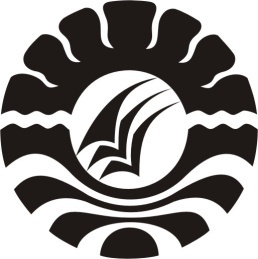 SKRIPSIPERANAN TUTOR KEAKSARAAN FUNGSIONAL DALAM  MENINGKATKAN PRESTASI BELAJAR WARGA BELAJAR KEAKSARAAN FUNGSIONAL DI PUSAT KEGIATANBELAJAR MASYARAKAT BANNEPADANG DIDESA PASUI KABUPATEN ENREKANGNILMA BJURUSAN PENDIDIKAN LUAR SEKOLAHFAKULTAS ILMU PENDIDIKANUNIVERSITAS NEGERI MAKASSAR2013PERANAN TUTOR KEAKSARAAN FUNGSIONAL DALAM MENINGKATKAN PRESTASI BELAJAR WARGA BELAJAR KEAKSARAAN FUNGSIONAL DI PUSAT KEGIATAN BELAJAR MASYARAKAT BANNEPADANG DI DESA PASUI KABUPATEN ENREKANGSKRIPSIDiajukan Untuk Memenuhi Sebagian Persyaratan Guna Memperoleh Gelar SarjanaPendidikan Jurusan Pendidikan Luar Sekolah Strata Satu Fakultas IlmuPendidikan Universitas Negeri MakassarNILMA B094 204 030JURUSAN PENDIDIKAN LUAR SEKOLAHFAKULTAS ILMU PENDIDIKANUNIVERSITAS NEGERI MAKASSAR2013PERSETUJUAN PEMBIMBINGHasil penelitian dengan judul Peranan tutor Keaksaraan Fungsional dalam meningkatkan prestasi belajar warga Belajar di PKBM Bannepadang Di Desa Pasui Kabupaten Enrekang.Nama			:	Nilma BNomor stambuk	:	094204030Jurusan		:	Pendidikan Luar SekolahFakultas		:	Ilmu PendidikanSetelah di periksa dan di teliti memenuhi syarat untuk di ujikan.                                                                                       Makassar,   April  2013 Pembimbing I                                                                 Pembimbing II                                                                                                                                                        Dra. Hj. Bulkis Said, M.Si		                           Dr. H. M. Ali Latief, M.PdNip. 19500911 197903 2 001			   Nip. 19520710 197903 2 004Disahkan,Ketua Jurusan PLS FIP UNMDr. H. Syamsul Bakhri Gaffar, M.Si.NIP.19541203 198003 1 001PERNYATAAN KEASLIAN SKRIPSISaya yang bertanda tangan di bawah ini:Nama				: Nilma BNomor Stambuk		: 094204030Jurusan 			: Pendidikan Luar Sekolah Fakultas 			: Ilmu PendidikanJudul Skripsi                           : Peranan Tutor Keaksaraan Fungsional Dalam Meningkatkan Prestasi    Belajar Warga   Belajar  keaksaraan fungsional  Di PKBM Bannepadang Desa Pasui Kabupaten Enrekang.Menyatakan dengan sebenarnya bahwa skripsi yang saya tulis ini benar merupakan hasil karya saya sendiri dan bukan pengambilalihan tulisan dan pikiran orang lain yang saya akaui sebagai hasil atau pikiran sendiri.Apabila dikemudian hari terbukti atau dibuktikan bahwa skripsi ini hasil jiblakan, maka saya bersedia menerima sanksi atas perbuatan tersebut sesuai ketentuan yang berlaku.Makassar,  April  2013Yang membuat pernyataan           Nilma BMOTTOBerjuanglah Selalu Dengan Penuh Keikhlasan Dan Kesabaran Tanpa Mengenal Kata Lelah Nikmati Hasilnya Dengan Penuh Kesyukuran (Nilma B)KUPERUNTUKKAN KARYA PENELITI INI KEPADA KEDUA ORANG TUAKU DAN KELUARGA BESARKU DENGAN SEGALA PENGORBANAN YANG DI BERIKAN HINGGA KURAIH SUKSES DALAM STUDIKUABSTRAKNilma, 2013, Peranan Tutor Keaksaraan Fungsional Dalam Meningkatkan Prestasi    Belajar Warga   Belajar  keaksaraan fungsional Di PKBM Bannepadang Desa Pasui Kabupaten Enrekang. Skripsi Dibimbing oleh Dra. Hj. Bulkis Said, M. Si dan         Dr. H. M. Ali Latief, M. Pd. Jurusan Pendidikan Luar sekolah, Fakultas Ilmu Pendidikan Makassar.Penelitian ini menelaah Peranan Tutor Keaksaraan Fungsional Dalam Meningkatkan Prestasi Belajar Warga  Belajar  Di PKBM Bannepadang Desa Pasui Kabupaten Enrekang. Permasalahan dalam penelitian ini adalah Bagaimana Peranan Tutor Keaksaraan Fungsional Dalam Meningkatkan Prestasi    Belajar Warga   Belajar  Di PKBM Bannepadang Desa Pasui Kabupaten Enrekang. Penelitian ini bertujuan untuk mendeskripsikan peranan tutor keaksaraan fungsional dalam meningkatkan prestasi belajar warga belajar Di PKBM Bannepadang Desa Pasui Kecamatan Buntu Batu Kabupaten Enrekang. Subjek penelitian ini adalah 3 orang tutor. Teknik pengumpulan data dalam penelitian ini adalah wawancara, observasi dan dokumentasi. Teknik analisis data dengan menggunakan analisis secara kualitatif melalui lembar observasi. Hasil penelitian ini menunjukkan bahwa peranan tutor keaksaraan fungsional di PKBM Bannepadang adalah sebagai pengajar: tutor membuat RPP, menyiapkan media, meyiapkan materi pembelajaran, mengajar tepat waktu, memilih metode pembelajaran. Sebagai pembimbing: membimbing warga belajar yang tingkat prestasi belajarnya rendah. Sebagai fasilitator: Menyediakan fasilitas atau sumber belajar yang dibutuhkan warga belajar dalam proses pembelajaran. Sebagai motivator: Memotivasi warga belajar agar aktif dalam proses pembelajaran. Sebagai pelatih: Melatih warga belajar dalam menghitung yang berkaitan dengan keterampilan kerja. Dengan demikian tutor sangat berperan dalam meningkatkan prestasi belajar warga belajar Di PKBM Bannepadang Desa Pasui Kabupaten Enrekang.PRAKATA	Sebagai bentuk penghambaan dihadapan Sang Khalik, Dengan penuh kesadaran penulis memanjatkan Puji Syukur Kehadirat Allah SWT karena berkat Rahmat dan Hidayah-Nyalah Sehingga penulis dapat menyelesaiakan skripsi ini sesuai dengan waktu yang dijadwalkan. Tak lupa pula penulis kirimkan salam dan salawat pada junjungan Nabi Muhammad s.a.w sebagai pembawa rahmat bagi umat manusia. 	Skripsi ini dapat diselesaiakan dengan baik oleh penulis berkat jasa dan dukungan dari berbagai pihak, baik secara moril maupun materil. Ucapan terimakasih dan penghargaan saya sampaiakan kepada Ibu Dra. Hj. Bulkis Said, M.Si dan Bapak Dr. H. M. Ali Latief, M. Pd  sebagai dosen pembimbing penulis yang senantiasa meluangkan waktunya dalam memberikan masukan dan saran selama pembuatan skripsi ini. Ucapan terimakasih penulis sampaiakn kepada:Prof. Dr. H. Arismunandar, M.Pd Rektor Universitas Negeri Makassar yang telah memfasilitasi penulis selama menempuh pendidikan pada Fakultas Ilmu Pendidikan Universitas Negeri Makassar.Prof. Dr. H. Ismail Tolla, M.Pd Dekan Fakultas Ilmu Pendidikan Universitas Negeri Makassar, baik langsung maupun tidak langsung telah banyak membantu penulis hingga menyelesaiakan studi.Seluruh Dosen Universitas Negeri Makassar terkhusus Dosen Jurusan Pendidikan Luar Sekoalah yang telah memberikan bimbingan dan motivasi kepada peneliti selama kuliah dan menyelesaiakn skripsi ini.Bapak Drs. Aminuddin ketua PKBM Bannepadang yang telah memberikan izin untuk melaksanakan penelitian pada tempat yang di pimpinnya serta seluruh tutor yang ada di PKBM Bannepadang.Hasmanto S. Pd (Staf Jurusan PLS), yang selalu memberikan bantuan dalam penyelesaian administrasi dalam penyelesaian skripsi ini.Ayahanda Baco T, dan Ibunda Fatmawati tercinta yang senantiasa mengiringi setiap langkah ananda dengan Doa dan restu serta segala bentuk dukungan moril dan materil yang telah diberikan.Saudaraku (Fitriani B, Rita B, Hasrianti B), sepupuku Salmia salama, Ayyub,,  teman dekatku M. Idris Suardi, dan seluruh keluarga besarku di Enrekang dan para sahabatku Rais, Ramma, Murni, Sarma yang telah memberikan dukungan moril dan materil dalam penulisan skripsi Teman angkatan 2009 yang telah memberikan saran dan dukungan moril yang tiada henti dalam penulisan skripsi ini.Penulis menyadari sepenuhnya bahwa skripsi ini jauh dari kesempurnaan, yang tentunya dibatasi oleh kemampuan penulis.Semoga semua bentuk bantuan, dorongan, serta pengorbanan yang telah diberikan bernilai Ibadah di sisi Allah SWT dan semoga skripsi ini bermanfaat bagi kita semua, Amin.								Makassar,    April 2013                                                                                                          NILMA BDAFTAR ISI                                                                                                                                             HalamanHALAMAN SAMPUL 		iLEMBAR JUDUL 		iiHALAMAN PERSETUJUAN PEMBIMBING 		iiiPERNYATAAN KEASLIAN SKRIPSI 		ivMOTTO 		vABSTRAK 		viPRAKATA 		viiDAFTAR ISI 		x DAFTAR GAMBAR 		xiiDAFTAR TABEL 		xiiiDAFTAR LAMPIRAN 		xivBAB  I     PENDAHULUAN Konteks Penelitian 	 	1Fokus Masalah 		4Tujuan Penelitian 		5Manfaat Penelitian 		5BAB II   TINJAUAN PUSTAKA DAN KERANGKA PIKIRTinjauan Pustaka 		7Deskripsi Peranan Tutor Keaksaraan Fungsional dan 	Peningkatan Prestasi Belajar Warga Belajar 		7Pengertian Peranan 		7Pengertian Tutor 		9Pengertian prestasi belajar 		9Peranan tutor keaksaraan fungsional 		15Peningkatan prestasi belajar 		29Program Pendidikan Keaksaraan Fungsional 		32Pengertian Keaksaraan Fungsional 		32Kerangka Pikir 		34BAB III   METODE PENELITIANPendekatan dan jenis penelitian 		36Deskripsi Fokus Penelitian 		37Kehadiran peneliti 		38Lokasi penelitian 		39Sumber data 		42Analisis data 		43Prosedur pengumpulan data 		43Teknik Analisis Data 		45Pengecekan keabsahan data 		46BAB IV  HASIL PENELITIAN DAN PEMBAHASANHasil penelitian 		48Pembahasan Hasil Penelitian 		69BAB V    KESIMPLAN DAN SARANKesimpulan 		73Saran 		73DAFTAR PUSTAKA 		74LAMPIRAN		76DAFTAR  GAMBARNo                                                     Gambar                                                HalamanSkema kerangka pikir 		35DAFTAR TABELTabel                                          Judul Tabel                                                 Halaman   3.1    Data Tutor di PKBM Bannepadang 		423.2    Tabel tingkat penguasaan dan kategori prestasi belajar warga belajar  		464.1    Prestasi belajar Warga belajar Keaksaraan Fungsional di PKBM          Bannepadang di Desa Pasui pada tahap I  		634.2    Prestasi belajar Warga belajar Keaksaraan Fungsional di PKBM          Bannepadang di Desa Pasui pada Tutor  I 		644.3    Prestasi belajar Warga belajar Keaksaraan Fungsional di PKBM          Bannepadang di Desa Pasui pada Tutor II 		664.4    Prestasi belajar Warga belajar Keaksaraan Fungsional di PKBM          Bannepadang di Desa Pasui pada Tutor  III		67DAFTAR LAMPIRANKisi-Kisi Instrumen Penelitian 		77Instrumen 		79Pedoman Observasi		81Pedoman Dokumentasi 		82Hasil Wawancara 		83Hasil Observasi 		89Dokumentasi 		100Surat Pengajuan Judul 		103Surat Permohonan Penunjukan Pembimbing Skripsi 		105Surat Penunjukan Pembimbing Skripsi 		106Surat Izin Melakukan Penelitian 		107Surat Rekomendasi Penelitian Dari Balitbangda Provinsi Sulawesi-Selatan 		108Surat Rekomendasi Penelitian Dari Balitbangda Enrekang 		109Surat Keterangan Telah Meneliti 		110Surat Seminar Hasil Penelitian 		111Riwayat Hidup 		112DAFTAR RIWAYAT HIDUP Nilma B, lahir di Balombong, 28 April 1991 Kabupaten Enrekang, putri dari buah perkawinan dari Baco T dan Fatmawati. Tamat Sekolah Dasar  114 Balombong Desa Tirowali Kecamatan Baraka Kabupaten Enrekang pada tahun 2003, kemudian pada tahun yang  sama melanjutkan ke  SMP  Negeri 1 Malua dan  tamat  pada  tahun  2006, kemudian melanjutkan  ke  SMA  Negeri 1 Baraka pada tahun yang sama dan tamat pada tahun 2009. Pada tahun 2009 tercatat sebagai mahasiswa Pendidikan Luar Sekolah Fakultas Ilmu Pendidikan Universitas Negeri Makassar. 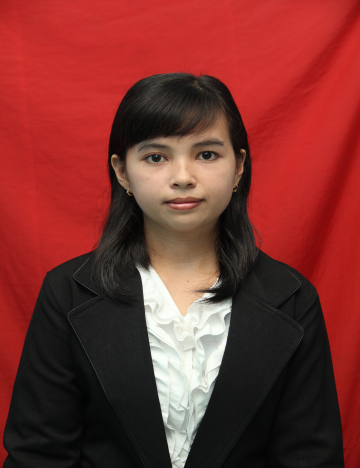 